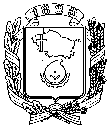 АДМИНИСТРАЦИЯ ГОРОДА НЕВИННОМЫССКАСТАВРОПОЛЬСКОГО КРАЯПОСТАНОВЛЕНИЕ28.11.2022                                    г. Невинномысск                                   № 1801Об утверждении Порядка предоставления дополнительной меры социальной помощи в виде единовременной выплаты гражданам, взявшим на себя обязанность осуществить погребение отдельных категорий гражданВ соответствии с пунктом 5 статьи 20 Федерального закона                        от 06 октября 2003г. № 131-ФЗ «Об общих принципах организации местного самоуправления в Российской Федерации», пунктом 5 статьи 1 Федерального закона от 27 мая 1998г. № 76-ФЗ «О статусе военнослужащих», во исполнение решения Думы города Невинномысска Ставропольского края                               от 28 сентября 2022 г. № 132-17 «О дополнительной мере социальной помощи отдельным категориям граждан на территории города Невинномысска» постановляю: 1. Утвердить Порядок предоставления дополнительной меры социальной помощи в виде единовременной выплаты гражданам, взявшим на себя обязанность осуществить погребение отдельных категорий граждан  (далее – социальная помощь в виде единовременной выплаты), согласно приложению к настоящему постановлению.2.  Определить комитет по труду и социальной поддержке населения администрации города Невинномысска уполномоченным органом по предоставлению социальной помощи в виде единовременной выплаты.3. Опубликовать настоящее постановление в газете «Невинномысский рабочий», а также разместить в сетевом издании «Редакция газеты «Невинномысский рабочий» и на официальном сайте администрации города Невинномысска в информационно-телекоммуникационной сети «Интернет».4. Контроль за исполнением настоящего постановления возложить на первого заместителя главы администрации города Невинномысска       Евдоченко Е.С.Глава города НевинномысскаСтавропольского карая                   	                                             М.А. МиненковПриложениек постановлению администрациигорода Невинномысскаот 28.11.2022 № 1801Порядокпредоставления дополнительной меры социальной помощи в виде единовременной выплаты гражданам, взявшим на себя обязанность осуществить погребение отдельных категорий граждан1. Общие положения1.1. Настоящий Порядок предоставления дополнительной меры социальной помощи в виде единовременной выплаты гражданам,   взявшим на себя обязанность осуществить погребение отдельных категорий граждан (далее соответственно – Порядок, единовременная выплата) разработан с целью реализации решения Думы города Невинномысска Ставропольского края от 28 сентября 2022 г. № 132-17 «О дополнительной мере социальной помощи отдельным категориям граждан на территории города Невинномысска» (далее – решение Думы города), и устанавливает правила предоставления единовременной выплаты на территории города Невинномысска (далее – город).1.2. Единовременная выплата производится одному из членов семьи, а в случае его отсутствия - близкому родственнику (далее – Получатель), взявшему на себя обязанность осуществить погребение:военнослужащего – гражданина Российской Федерации, постоянно проживавшего на территории города, проходившего военную службу в Вооруженных Силах Российской Федерации, других войсках, воинских формированиях и органах, в которых законодательством Российской Федерации предусмотрена военная служба, принимавшего участие в специальной военной операции, проводимой на территории Украины, Донецкой Народной Республики, Луганской Народной Республики с                 24 февраля 2022 года (далее – специальная военная операция), и  погибшего при выполнении задач в ходе специальной военной операции (умершего вследствие увечья (ранения, травмы, контузии) или заболевания, полученного при выполнении задач в ходе специальной военной операции);лица, замещающего муниципальные должности города, должности муниципальной службы в органах местного самоуправления города, должности, не отнесенные к должностям муниципальной службы и обеспечивающего деятельность органов местного самоуправления города, работника муниципального учреждения (муниципального предприятия) города, направленного (командированного) для выполнения задач на территориях Донецкой Народной Республики, Луганской Народной Республики, и погибшего при выполнении задач на территориях Донецкой Народной Республики, Луганской Народной Республики (умершего вследствие увечья (ранения, травмы, контузии) или заболевания, полученного при выполнении указанных задач;работника иной организации, волонтера, являющегося гражданином Российской Федерации, постоянно проживавшего на территории города, направленного (командированного) для выполнения задач на территориях Донецкой Народной Республики, Луганской Народной Республики, и принимавшего непосредственное участие в выполнении работ (оказании услуг) по обеспечению жизнедеятельности населения и (или) восстановлению объектов инфраструктуры на территориях Донецкой Народной Республики, Луганской Народной Республики, и погибшего при выполнении указанных задач на территориях Донецкой Народной Республики, Луганской Народной Республики (умершего вследствие увечья (ранения, травмы, контузии) или заболевания, полученного при выполнении указанных задач) (далее – погибший (умерший).1.3. Для целей применения Порядка:членами семьи погибшего (умершего) являются - супруга, состоявшая на день гибели (смерти) в зарегистрированном браке с погибшим (умершим); родители погибшего (умершего); совершеннолетние дети погибшего (умершего).близкими родственниками погибшего (умершего) являются – иные родственники, не указанные в абзаце втором настоящего пункта независимо от степени родства.1.4. Иные понятия, используемые в Порядке, применяются в значениях, определенных законодательством Российской Федерации, Ставропольского края, муниципальными нормативными правовыми актами. 1.5. Размер единовременной выплаты устанавливается решением Думы города.2. Порядок предоставления единовременной выплаты2.1. Единовременная выплата предоставляется в заявительном порядке.2.2. Получатель подает заявление о предоставлении единовременной выплаты в комитет по труду и социальной поддержке населения администрации города (далее – Комитет) по форме согласно приложению 1 к Порядку (далее - заявление о предоставлении единовременной выплаты) с указанием реквизитов для перечисления такой выплаты (наименование банка, банковский идентификационный код, номер счета или номер банковской карты), в течение 6 месяцев со дня гибели (смерти) или объявления умершим погибшего (умершего), а в отношении лиц, указанных в пункте 1 решения Думы города, погибших (умерших) до вступления в силу решения Думы города – в течение 6 месяцев со дня вступления в силу решения Думы города. 2.3. Для рассмотрения вопроса о предоставлении единовременной выплаты Получатель одновременно с заявлением подает в Комитет следующие документы:1) в отношении погибших (умерших) указанных в абзаце втором пункта 1 решения Думы города: документ, удостоверяющий личность Получателя;свидетельство о смерти погибшего (умершего);документ, подтверждающий гибель военнослужащего при выполнении задач в ходе специальной военной операции, либо копия заключения военно-врачебной комиссии, подтверждающего, что смерть военнослужащего наступила вследствие увечья (ранения, травмы, контузии), полученного им при выполнении задач в ходе специальной военной операции – в отношении погибших (умерших) военнослужащих;2) в отношении погибших (умерших) указанных в абзацах третьем - четвертом пункта 1 решения Думы города:документ, удостоверяющий личность Получателя;свидетельство о смерти погибшего (умершего);медицинское свидетельство о смерти погибшего (умершего), выданное медицинским учреждением, или справка о смерти, выданная соответствующим органом записи актов гражданского состояния, подтверждающие факт смерти погибшего (умершего) в ходе специальной военной операции при выполнении задач на территориях Донецкой Народной Республики, Луганской Народной Республики, или непосредственном участии в выполнении работ (оказании услуг) по обеспечению жизнедеятельности населения и (или) восстановлению объектов инфраструктуры на территориях Донецкой Народной Республики, Луганской Народной Республики, либо наступление смерти вследствие увечья (ранения, травмы, контузии), полученного в ходе специальной военной операции при выполнении задач на территориях Донецкой Народной Республики, Луганской Народной Республики, или непосредственном участии в выполнении работ (оказании услуг) по обеспечению жизнедеятельности населения и (или) восстановлению объектов инфраструктуры на территориях Донецкой Народной Республики, Луганской Народной Республики;документы органа местного самоуправления или организации о командировании волонтера, служащего, работника.2.4. Заявление и документы, предусмотренные пунктом 2.3  Порядка, могут быть представлены в Комитет Получателем лично либо его представителем.В случае если заявление и документы, предусмотренные пунктом 2.3  Порядка, подаются законным представителем или иным доверенным лицом Получателя, то он представляет паспорт или иной документ, удостоверяющий его личность, а также документ, подтверждающий его полномочия.Заявления о предоставлении единовременной выплаты регистрируются в Журнале заявлений о назначении и выплате единовременной денежной выплаты, который ведется Комитетом по форме согласно приложению 2 к Порядку.2.5. Документы, предусмотренные пунктом 2.3 Порядка, представленные в подлинниках после изготовления и заверения их копий возвращаются Комитетом лицам, их представившим.2.6. Специалист Комитета, ответственный за прием заявления и документов, выдает Получателю или его представителю  расписку о  приеме заявления и документов.В случае если документы, предусмотренные пунктом 2.3  Порядка, представлены не в полном объеме и (или) неправильно оформленные, Комитет в течение 2 рабочих дней со дня их поступления направляет лицу, их представившему, уведомление о перечне недостающих документов и (или) неправильно оформленных документов (далее - уведомление) по форме согласно приложению 3 к Порядку.2.7. В случае если в течение 15 рабочих дней со дня направления уведомления в Комитет не представлены указанные в уведомлении недостающие и (или) правильно оформленные документы, Комитет  отказывает лицу, их представившему, в принятии документов, предусмотренных пунктом 2.3 Порядка, к рассмотрению. При этом лицо, представившее документы имеет право повторно обратиться за назначением единовременной выплаты с соблюдением требований, установленных Порядком.2.8. Заявление и документы, предусмотренные пунктом 2.3 Порядка, принимаются Комитетом к рассмотрению в день их поступления в Комитет  в полном объеме и правильно оформленные.Решение о назначении (об отказе в назначении) единовременной выплаты принимается Комитетом в течение 5 рабочих дней со дня принятия заявления и документов, предусмотренных пунктом 2.3 Порядка, к рассмотрению.О принятом решении о назначении денежной выплаты Комитет уведомляет Получателя в течение 3 рабочих дней со дня принятия такого решения по форме согласно приложению 4 к Порядку.В случае принятия Комитетом решения об отказе в назначении единовременной выплаты Получателю в течение 3 рабочих дней со дня принятия такого решения направляется уведомление по форме согласно приложению 5 к Порядку, в котором  указывается причина такого отказа.2.9. Комитет принимает решение об отказе в назначении единовременной выплаты в случае, если:Получатель не имеет права на получение денежной выплаты в соответствии с решением Думы города;представленные Получателем документы не подтверждают его права на получение единовременной выплаты;единовременная выплата ранее была назначена и выплачена в установленном порядке иному члену семьи или близкому родственнику погибшего (умершего).2.10. Выплата единовременной выплаты осуществляется Комитетом путем перечисления денежных средств на банковский счет Получателя, открытый в российской кредитной организации, в течение 3 рабочих дней со дня принятия Комитетом решения о назначении такой выплаты.2.11. Финансирование расходов по выплате единовременной выплаты осуществляется за счет средств бюджета города на текущий финансовый год и плановый период, предусмотренных на эти цели.Первый заместитель главыадминистрации города Невинномысска                                          В.Э. СоколюкПриложение 1 к Порядкупредоставления дополнительной меры социальной помощи в виде единовременной выплаты гражданам, взявшим на себя обязанность осуществить погребение отдельных категорий гражданЗАЯВЛЕНИЕ №_______о назначении и выплате единовременной денежной выплаты на погребение в соответствии с решением Думы города Невинномысска Ставропольского края от 28 сентября 2022 г. № 132-17 «О дополнительной мере социальной помощи отдельным категориям граждан на территории города Невинномысска»Гр. ______________________________________________________,(фамилия, имя, отчество (при наличии) заявителя полностью)________________________ года рождения, паспорт (иной документ, удостоверяющий личность) _______________________________________,(серия, номер, дата выдачи, выдавший орган)проживающий (ая) по адресу: ___________________________________________________________________, тел. __________________________________.Прошу назначить и выплатить мне единовременную денежную выплату на погребение в соответствии с решением Думы города Невинномысска Ставропольского края от 28 сентября 2022 г. № 132-17 «О дополнительной мере социальной помощи отдельным категориям граждан на территории города Невинномысска» (далее - единовременная денежная выплата).Для назначения и выплаты единовременной денежной выплаты представляю следующие документы:в ______________________________________________________________(наименование кредитной организации)Согласен (на) на обработку моих персональных данных в целях назначения и выплаты единовременной денежной выплаты _________________________________________________________.(подпись)Уведомление о принятом решении прошу направить по почтовому адресу ________________________________________________ или по адресу электронной почты ______________________________________________.«___» __________20 ___ г. ____________ ___________________________.(подпись) (фамилия, инициалы заявителя)----------------------------------------------------------------------------------------------------линия отрезаРасписка-уведомление о приеме документовЗаявление и документы гр. ______________________________________                                                        фамилия, имя, отчество (при наличии) полностьюприняты _____________________                 дата приема документов__________________________________________________________________фамилия, имя, отчество (при наличии) и подпись специалиста, принявшего документыПриложение 2 к Порядкупредоставления дополнительной меры социальной помощи в виде единовременной выплаты гражданам, взявшим на себя обязанность осуществить погребение отдельных категорий гражданЖурналрегистрации заявлений о назначении и выплате единовременной денежной выплаты на погребение в соответствии с решением Думы города Невинномысска Ставропольского края от 28 сентября 2022 г. № 132-17                «О дополнительной мере социальной помощи отдельным категориям граждан на территории города Невинномысска»Приложение 3 к Порядкупредоставления дополнительной меры социальной помощи в виде единовременной выплаты гражданам, взявшим на себя обязанность осуществить погребение отдельных категорий гражданКомитет по труду и социальной поддержке населения администрации города НевинномысскаУведомление № __________ от .__ .__ 20_г.Уважаемая (ый) ______________________________ !(фамилия, имя, отчество)Уведомляем Вас, что в соответствии с пунктом 2.6 Порядка предоставления дополнительной меры социальной помощи в виде единовременной выплаты гражданам, взявшим на себя обязанность осуществить погребение отдельных категорий граждан (далее - Порядок) Вами не представлены документы:1. ___________________________________________________________2. ___________________________________________________________3. ___________________________________________________________К сведению сообщаем, что в случае непредставления вышеуказанных документов в срок до __ . __ .20__ в соответствии с пунктом 2.7 Порядка Ваше заявление будет оставлено без рассмотрения.Вы имеете право повторно обратиться за назначением ежемесячной денежной выплаты, представив документы в порядке, предусмотренном пунктами 2.6 – 2.7 Порядка.Специалист, фамилия, имя, отчествоТелефонПриложение 4 к Порядкупредоставления дополнительной меры социальной помощи в виде единовременной выплаты гражданам, взявшим на себя обязанность осуществить погребение отдельных категорий граждан	Комитет по труду и социальной поддержке населения администрации города НевинномысскаУведомлениеот __. __. 20__ № _________Уважаемый(ая) ________________________________________,(фамилия, имя, отчество заявителя)Уведомляем о назначении Вам единовременной денежной выплаты на погребение в соответствии с решением Думы города Невинномысска Ставропольского края от 28 сентября 2022 г. № 132-17 «О дополнительной мере социальной помощи отдельным категориям граждан на территории города Невинномысска».Специалист, фамилия, имя, отчествоТелефонПриложение 5 к Порядкупредоставления дополнительной меры социальной помощи в виде единовременной выплаты гражданам, взявшим на себя обязанность осуществить погребение отдельных категорий граждан	Комитет по труду и социальной поддержке населения администрации города НевинномысскаУведомлениеот __. __. 20__ № _________Уважаемый(ая) ________________________________________,(фамилия, имя, отчество заявителя)Уведомляем об отказе в назначении и выплате Вам единовременной денежной выплаты на погребение в соответствии с решением Думы города Невинномысска Ставропольского края от 28 сентября 2022 г. № 132-17 «О дополнительной мере социальной помощи отдельным категориям граждан на территории города Невинномысска»Причина отказа: _______________________________________________(указывается причина отказа со ссылкой на пункт Порядка предоставления дополнительной меры социальной __________________________________________________________________помощи в виде единовременной выплаты гражданам, взявшим на себя обязанность осуществить погребение __________________________________________________________________отдельных категорий граждан)Специалист, фамилия, имя, отчествоТелефонПредседателю комитета по труду и социальной поддержке населения администрации города НевинномысскаN
п/пНаименование документовКол. экз.1231.2.3.4.5.Прошу перечислить единовременную денежную выплату на лицевойПрошу перечислить единовременную денежную выплату на лицевойПрошу перечислить единовременную денежную выплату на лицевойПрошу перечислить единовременную денежную выплату на лицевойПрошу перечислить единовременную денежную выплату на лицевойПрошу перечислить единовременную денежную выплату на лицевойПрошу перечислить единовременную денежную выплату на лицевойПрошу перечислить единовременную денежную выплату на лицевойПрошу перечислить единовременную денежную выплату на лицевойПрошу перечислить единовременную денежную выплату на лицевойПрошу перечислить единовременную денежную выплату на лицевойПрошу перечислить единовременную денежную выплату на лицевойПрошу перечислить единовременную денежную выплату на лицевойПрошу перечислить единовременную денежную выплату на лицевойПрошу перечислить единовременную денежную выплату на лицевойПрошу перечислить единовременную денежную выплату на лицевойПрошу перечислить единовременную денежную выплату на лицевойПрошу перечислить единовременную денежную выплату на лицевойПрошу перечислить единовременную денежную выплату на лицевойПрошу перечислить единовременную денежную выплату на лицевойПрошу перечислить единовременную денежную выплату на лицевойПрошу перечислить единовременную денежную выплату на лицевойсчет N, открытый№ п/пФамилия, имя, отчество (при наличии)Адрес регистрацииДата принятия заявления о назначении единовременной денежной выплатыДата принятия решения о назначении единовременной денежной выплаты№ персонального дела123456Руководитель________________________(подпись)_______________________(расшифровка подписи)Руководитель________________________(подпись)_________________________(расшифровка подписи)Руководитель________________________(подпись)_________________________(расшифровка подписи)